 宿迁市2018~2019学年第二学期期末测试试卷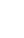 高 二 政治一、单项选择题：本大题共33小题，每小题2分，共计66分。在每题给出的四个选项中，只有一个选项是最符合题意的。1.命运共同体、锦鲤、店小二、教科书式、官宣……每一个活色生香的流行语背后，都有一个独特的故事，都是一个独特的世界。这表明  ①人们是文化的创造者和享用者 ②文化就是指世界观、价值观   ③文化是对社会现象的如实反映  ④文化是人类社会实践的产物A.①②            B.①③             C.②③              D.①④2.2019年度“5·18国际博物馆日”主题为“作为文化中枢的博物馆：传统的未来”，倡导博物馆以高质量文化供给，增进公众的文化认同感和归属感，这说明了 ①人们的精神活动离不开物质活动  ②纯粹“自然”的东西也可称之为文化  ③精神产品凝结在一定的物质载体中  ④置身于文化环境中就能提升文化素养A.①③            B.①④             C.②③              D.②④3.文明城市的关键在于人的文明，常常被浓缩在马路上的一言一行中。如今，越来越多的人成为文明出行的践行者，机动车礼让斑马线，行人文明过马路……，这表明  ①人们的文化素养是在社会实践中逐步培养出来的  ②世界观、人生观、价值观是人们文化素养的核心  ③人们接受健康向上文化的熏陶是主动的、强制的  ④把社会主义核心价值观融入精神文明创建活动中A.①②            B.②③             C.①④              D.③④4.2019年全球运营商将陆续推出5G商业服务试营，相比4G，5G带来的变化不仅是速率的提升，更是媒介生态的革命，将会触发数字创意产业的业态创新与生态蜕变。由此可见A.文化给予经济重大影响                 B.文化继承是文化创新的根基
C.科学技术催生社会变革                 D.文化创新的实质是文化发展5.散文家林清玄，评书大师单田芳，相声大师常宝华……这些大师们的作品曾陪伴了无数人的成长。他们的离去，是一代人逝去的青春，更是一代人一生的羁绊。这反映了A.文化推动人们认识和改造世界           B.文化对人的成长是有形的、积极的C.文化对人的影响是深远持久的           D.继承传统才能使民族文化焕发生机6.良渚古城遗址为中国5000年文明史提供了独特实证。经国务院批准，良渚古城遗址被确定为我国2019年申报世界文化遗产项目。加强文化遗产的申报与保护A.是一个民族历史文化的长期积淀         B.有利于民族文化的集中展示C.是推动人类文明进步的根本动力         D.有利于研究人类文明的演进7.2019年5月，来自中国的木雕、刺绣，韩国的斗笠、纸艺，泰国的木偶、陶瓷，科威特的蛋壳雕等展品在我国国家典籍博物馆展出，赢得了中外观众的赞叹。这表明A.中华文化独领风骚                     B.文化既是民族的又是世界的
C.各国文化渐趋融合                     D.文化既是通俗的又是高雅的8.2019年4月26日，第二届“一带一路”国际合作高峰论坛企业家大会共有近900名中外代表参加。本次大会既是经贸活动商谈会，也是参会各方文化交流的平台。这体现了A.人口迁徙是文化传播的重要途径        B.商业贸易是文化交流的重要手段C.文化交流通过外交活动才能实现        D.商业贸易推动了文化交流的开展9.“一枝独放不是春，百花齐放春满园”“万物并育而不相害，道并行而不相悖”。这些经典古语都说明A.世界文化是由不同民族、不同国家的文化构成的
B.世界各民族的社会实践有其普遍规律和共性特征
C.尊重文化多样性是实现世界文化繁荣的必然要求
D.发展好传统文化是本民族生存和发展的精神根基10.人类只有肤色语言之别，文明只有姹紫嫣红之别，绝无高低优劣之分。认为自己的人种和文明高人一等，执意改造甚至取代其他文明，在认识上是愚蠢的，在做法上是灾难性的。这给我们的启示A.不同民族的文化都有自己的个性和特征  B.尊重文化多样性首先要认同本民族文化
 C.民族文化是一民族区别于他民族的标识  D.必须遵循各民族文化一律平等的原则11.历史的联系是不能割断的，人们总是在继承前人的基础上向前发展。我们要增强“历史思维”，将历史中蕴涵着的丰富经验运用到今天的治国理政中。这告诉我们在新时代文化建设中要A.坚持大胆创新，文化发展的实质就是创新B.注重吸收外来文化，秉持文化发展的开放性C.立足实践，发挥传统文化对实践的引领作用 D.处理好继承与发展的关系，在继承的基础上发展12.2019年清明节，国家民政局紧扣“文明、绿色、低碳、环保”的宗旨，宣扬清明文化、倡导祭祀新风。“慎终追远”仪式不断变化,但孝道文化依然滋养人心,使“民德归厚”。这说明  ①承袭传统孝道文化,筑牢民族生存和发展的根基  ②传统孝道文化可以因时而变,应为其注入时代精神  ③传统孝道文化具有鲜明的民族性,应该传承和弘扬④传统孝道文化具有相对稳定性,其具体内涵是不变的A.①③            B.①④             C.②③             D.②④13.儒家思想流传几千年，整个中华民族的发展过程都受到儒家思想的影响。儒家思想的广泛传播、深远影响，都与孔子设立私学、广收门徒密切相关。这表明  ①教育具有选择、传递和创造文化的功能   ②教育是文化发展的根本途径   ③教育是文化传播和发展的一个重要途径   ④儒家思想是传统思想的精华A.①②            B.②③             C.①③               D.②④14.随着中华诗文经典诵读工程的推进，古诗文诵读在全国范围内如火如荼地开展着。古诗文进课堂，传递给学生的不应只是被量化的“知识点”，更应有对传统文化的深入了解与热爱、对民族精神和主流价值观的认同。该观点强调  ①古诗文对人的终身发展产生深远持久的影响   ②古诗文教学在人的教化和培育上扮演重要角色  ③古诗文应成为展现中国传统文化的重要标志  ④古诗文教学应注重对传统文化的继承与发展A.①②          B.①③         C.③④            D.②④15.有人认为传统文化是难以接近的，现代科技是酷炫的。而利用AR、VR技术和游戏等形式，连接传统文化，让传统文化变得更加鲜活有趣。这体现了  ①创新是文化富有生机活力的重要保证   ②思想运动催生社会变革，促进文化发展   ③现代科学技术决定文化的发展方向   ④科技发展更好地满足了人们的文化需求A.①②	B.①③            C.①④               D.③④16.我国动画艺术汲取传统绘画技法，与现代美术电影相结合,创作出新颖独特的水墨动画片《牧笛山水情》等,开创了动画的“中国学派”，让中国传统绘画技艺得到传承和创新。这说明  ①优秀传统文化自身的传承性是文化创新的动力   ②对优秀传统文化的传承是一个推陈出新的过程  ③让优秀经典艺术焕发生机是文化创新的目的  ④与时代相结合，增强了优秀传统文化的生命力A.①②         B.①③         C.②④          D.③④17.在全球文化交流日益频繁的背景下，我们要主动吸收异域文化的积极成分，但也绝不能失掉民族固有的文化血脉，丧失自己的主体性。材料表明  ①文化创新可推动社会实践发展和民族文化繁荣   ②学习借鉴外来文化要坚持以我为主、为我所用  ③异域文化已日渐成为我国文化发展的重要根基  ④文化创新要反对“封闭主义”“历史虚无主义”A.①② 	          B.②④             C.②③           	D.①④18.汉字是世界上最古老的文字之一，它是记录事件的书写符号，汉字具有集形象、声音和辞义三者于一体的特性。下列说法正确的是A.汉字标志人类进入文明时代            B.文字是中华文明的重要标志C.汉字是中华文化的基本载体            D.汉字是中华民族独特的精神标识19.《史记》被称为二十四史之首，记载了上至上古传说中的黄帝时代，下至汉武帝太初四年共3000多年的历史。以《史记》为代表的史书典籍A.记录了人类文化发展的丰富成果        B.是中华文化一脉相传的重要见证C.标志着中国古代文化进入全盛时期      D.是中华民族重视历史经验的唯一体现20.从《诗经》《离骚》到唐诗宋词、元代散曲，中国很多古诗词曲都散发着独特的韵味。这表明中华文化中的文学艺术具有 ①辉煌而悠久的历史  ②凝固艺术的风格和标志③丰富而绚丽的内涵  ④实用性和整体性的特点A.①②  	        B.①③  	     C.①④  	       D.③④21.我国民居各具特色，北京四合院采取中轴对称方式布局；黄土高原上的陕北民居、山西民居多为窑洞；福建客家土楼呈圆形围合，土筑而成，形似堡垒。材料说明A.不同区域的文化各具特色               B.地域文化之间没有共性C.文化具有鲜明的民族特性               D.各民族的文化独树一帜22.2019年4月,《求是》杂志发表国家主席习近平的重要文章《一个国家、一个民族不能没有灵魂》，要坚定文化自信，用明德引领风尚。“中华民族之魂”指的是A.中华传统文化                         B.改革创新为核心的时代精神 C.中华民族精神                         D.人民群众喜闻乐见的大众文化23.奋斗是中华文明兴盛之源。中华民族革故鼎新、自强不息，推动中华文明绵延而旺盛。下列名言警句中，体现了伟大奋斗精神的是  ①人生在勤，不索何获  ②天时不如地利，地利不如人和  ③艰难困苦，玉汝于成   ④夜视太白收光芒，报国欲死无战场A.①②           B.①③         C.②③       D.③④24.2019年是中华人民共和国成立70周年。“两弹一星”精神、载人航天精神、改革开放精神等，与井冈山精神、延安精神、西柏坡精神等，是一脉相承而又与时俱进，是党在不同历史时期对中华民族精神赋予新内涵的体现。从井冈山精神到改革开放精神的发展历程表明A.民族精神的发展是一个批判继承的过程 B.民族精神随时代发展不断更换基本内涵C.民族精神的核心随着时代的发展而不同 D.民族精神具有民族性、先进性和时代性25.“行侠仗义、济人困厄固然乃是本份，但这只是侠之小者”，“侠之大者，为国为民”。这一观点A.能激发爱国情感，是一种巨大的物质力量B.蕴含着爱国情怀，能滋养人们的精神世界C.植根于传统文化，体现了人们的文化需求
D.体现了丰富内涵，决定了文化发展的方向26.针对右图漫画反映的文化现象，下列选项正确的是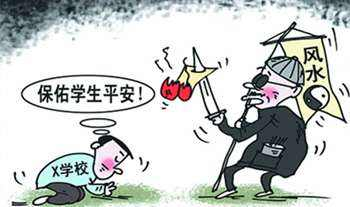 ①该文化现象属于腐朽文化②该文化现象属于落后文化③必须坚决抵制，依法取缔 ④通过教育进行改造或剔除 A.①③      B.①④     C.②③     D.②④ 27.读书、看戏、听讲座、广场舞，无论身在繁华都市还是普通村镇，人们乐于用各种文化活动填补闲暇时间；插花、茶艺、琴艺等更为精致的“雅生活”也在普通百姓中悄然兴起。为此，政府应承担的主要责任是A.大力发展文化产业，保障人民文化权益        B.完善文化经济政策，培育新型文化业态C.提供多样文化产品，满足群众文化需求        D.培育文化创新人才，倡导经典高雅文化28.没有高度的文化自信，没有文化的繁荣兴盛，就没有中华民族的伟大复兴。之所以要坚持文化自信，是因为  ①文化自信来自对自身文化价值、生命力的充分肯定和坚定信念   ②文化自信是一个国家和民族发展中更基本、深沉和持久的力量   ③坚定文化自信，事关国运兴衰、文化安全、民族精神的独立性   ④文化自信决定文化前进方向和发展道路，关乎民族的生存发展A.①②	           B.②③	            C.②④	            D.③④29.中国特色社会主义文化是激励全国各族人民奋勇前进的强大精神力量。建设社会主义文化强国，必须坚持中国特色社会主义文化。发展中国特色社会主义文化要   ①坚持为人民服务，为社会主义服务    ②将继承外来文化与吸收传统文化结合   ③推动精神文明和物质文明协调发展   ④立足实际，坚守中华传统文化的立场A.①③	           B.①④	            C.②③             D.②④30.路遥创作的《平凡的世界》刻画了当时社会各阶层众多普通人的形象，深刻展示了普通人在大时代历史进程中所走过的艰难曲折的道路。这给我们的文化启示是A.文化作品采用人们喜闻乐见的形式才能流传B.文化工作者要坚持以效益为中心的创作导向C.文化工作者要做到胸中有大义、心里有人民D.要用大众化的文化滋养心灵，取代经典文化31.最近几年我国文创类节目相当火爆。从《国家宝藏》到《上新了故宫》，优秀传统文化纷纷走出“故纸堆”，以新颖时尚的方式“飞入寻常百姓家”。上述现象  ①是优秀传统文化创造性转化的体现     ②表明优秀传统文化形式创新更重要   ③是优秀传统文化创新性发展的体现     ④意味着新传媒的出现取代了旧传媒A.①②	           B.①③              C.②③             D.②④32.2019年3月，中央宣传部、中央文明办等部门部署第七届全国道德模范评选表彰活动，要求广泛开展道德模范宣传学习活动。这一活动的意义在于A.加强文化对社会发展的推动作用                B.发挥道德在个人成长中的决定性影响C.保证主流意识形态的多样化方向                D.推动全社会形成崇德向善的浓厚氛围33.《中华人民共和国英雄烈士保护法》明确惩治亵渎英烈的行为，保护英雄烈士的法律体系日益完善，推动形成捍卫英烈、学习英烈的良好社会氛围。该法的制定  ①提升了全体公民的国家观念和爱国意识   ②在全社会树立了崇尚英烈的鲜明导向  ③使社会主义核心价值观的内容得到完善   ④有利于增强保护英雄烈士的文化认同A.①②              B.②③             C.③④              D.②④二、简析题：本大题共3小题，每小题12分，共计36分。请运用所学知识对所提问题进行简明扼要的分析和说明。34．2019年5月15日，亚洲文明对话大会在北京隆重举行。材料一 本次亚洲文明对话大会的主题：聚焦亚洲文明交流互鉴与命运共同体。来自亚洲47个国家和五大洲的各方嘉宾会聚文明古都，共赏多元文化之美，共谋文明交流互鉴之道。国家主席习近平发表题为《深化文明交流互鉴　共建亚洲命运共同体》的主旨演讲指出：文明因多样而交流，因交流而互鉴，因互鉴而发展；中华文明是在同其他文明不断交流互鉴中形成的开放体系；未来之中国，必将以更有活力的文明成就贡献世界。材料二  作为亚洲文明对话大会的重要环节，“亚洲文化嘉年华”主创团队共动用了8000名演职人员等众多参与者，用精彩绝伦的创作和活力四射的创新，为亚洲和世界献上一场丰富多彩的文化盛宴。享誉世界的国粹京剧和中国功夫是中国向世界展示传统文化的名片。运用最前沿的LED点矩阵立体成像技术，中国武术《墨之韵》气势雄浑、古琴悠扬、墨韵飞白；来自印度尼西亚、土耳其、俄罗斯、朝鲜等舞蹈艺术家与中国演员们一起用《火之激情》照亮了“鸟巢”的夜空。联系材料一，运用《文化生活》知识，说明我国举办亚洲文明对话大会的积极影响。（6分）结合材料二，分析“亚洲文化嘉年华”活动是如何推动文化创新的？（6分）材料一  文化是一个民族最大的“不动产”，文化创意产业是一个国家创造力、凝聚力、竞争力、发展活力、消费能力的生动反映。2018年，全国文化及相关产业增加值为34722亿元，比上年增长12.8%，占GDP比重为4.2%。在我国加快新旧动能转换、推动经济高质量发展中发挥了积极作用。材料二  2019年5月19日，第十二届中国艺术节演艺及文创产品博览会在上海举办。诸多文创爆款产品齐齐亮相，如，引领中国文创“网红热潮”的故宫博物院，带来故宫口红、艺术团扇等千件文创新品……这些文创产品代表的是其背后几千年的悠久中国传统文化和斗转星移的历史厚重。同时，诸多中西合璧的文创产品亮相展厅，它们既有中国风韵，又有西洋色彩。（1）材料一体现了《文化生活》的哪些道理？（6分）（2）结合材料二，谈谈你对中华文化的认识？（6分） 36. 材料一 “全媒体”是指利用广播、报纸、电视、网站等不同媒介形态，基于互联网络和电讯的4K、5G及流媒体技术，最终实现任何人、任何时间、任何地点、以任何终端获得任何想要的信息。全媒体的发展，大大提高了新闻媒体信息的传播力和影响力，拓宽了各类文化知识及新闻信息的传播途径，更好地提高和满足了广大人民群众的文化生活水平及需求。材料二  随着“全媒体”新兴舆论场的出现，舆论生态和媒体格局正在受到前所未有的冲击。由于全媒体的信息发布源头广而杂，信息源未能得到有效审核便可发布，存在局部的正能量缺失、操纵舆论造谣生事、侵犯公民合法权利、违法犯罪等问题。因此，在构建全媒体传播格局的大趋势下，构建良好的全媒体舆论生态迫在眉睫。运用《文化生活》知识，回答下列问题：（1）结合材料一，说明全媒体在推动文化发展中的重要作用。（4分）（2）联系材料二，为营造良好的全媒体舆论生态提出建议。（8分）三、探究题：本题18分。结合背景材料进行探究，能够发现问题、提出问题，并综合运用有关知识分析问题，创造性地提出解决问题的方案、策略等。37．今年是五四运动100周年。某校高二同学围绕“传承五四精神，争做有为青年”主题，开展探究活动，请你一起参与其中。【回望历史】100年前爆发的五四运动，是一场以先进青年知识分子为先锋，广大人民群众参加的彻底反帝反封建的伟大爱国革命运动。五四运动是我国近现代史上具有里程碑意义的重大事件，五四精神是五四运动创造的宝贵精神财富，概括起来就是爱国、进步、民主、科学，爱国与进步是其精神的基础和源泉。【彰显风采】2019年五四前夕，由共青团中央发起的纪念五四运动100周年的“跃动我青春·筑梦新时代”主题快闪活动席卷华夏大地。全国各地青年热烈响应，纷纷通过各种活力四射、时尚动感的快闪形式，表达着新时代青年“我们正青春，我们爱祖国”的激情，向社会各界传递一种青春不息、奋斗不止的新时代气息。【责任担当】五四运动以来的100年，是中国青年一代又一代接续奋斗、凯歌前行的100年，是中国青年用青春之我创造青春之中国、青春之民族的100年。国家的希望在青年，民族的未来在青年。新时代中国青年要继续发扬五四精神，以实现中华民族伟大复兴为己任，不辜负这个伟大的时代。结合上述材料，运用《文化生活》知识，探究以下问题：（1）“五四”精神集中体现了爱国主义情怀。阐述你对爱国主义的理解。（6分）（2）运用“文化对人的影响”的知识，分析开展纪念五四运动主题快闪活动的依据。（6分）谈谈青年如何成长为担当民族复兴大任的时代新人？（6分）高二参考答案一、单项选择题二、简析题34.（1）①有利于加强不同国家和民族文化的交流借鉴，展现世界文化的多样性，促进世界文化的繁荣。（3分）②有利于推动中华文化走向世界，促进中华文化的发展，扩大中华文化的国际影响力。（3分）（2）①立足于社会实践是文化创新的根本途径，人民群众是文化创新的主体。“亚洲文化嘉年华”主创团队动用8000名演职人员等众多参与者。（2分）②文化创新要继承传统，推陈出新。运用最前沿的LED成像技术，展现中国武术、国粹京剧和中国功夫，体现了对我国传统文化的继承与创新。（2分）③文化创新要面向世界，博采众长。来自诸多国家的舞蹈艺术家与中国演员们一起上演《火之激情》，体现了不同民族间文化的交流与融合。（2分）35．（1）①文化与经济相互交融。文化产业快速发展，文化消费更加丰富，文化生产力在现代经济总体格局中的作用越来越突出。（3分）②文化越来越成为经济社会发展的重要支撑，越来越成为综合国力竞争中的重要因素。（3分）（2）①文创产品代表的是其背后几千年的悠久传统文化，体现了中华文化具有源远流长的特征。（2分）②文创产品代表的是其历史厚重的传统文化，体现了中华文化具有博大精深的特征。（2分）③中华文化具有包容性。诸多中西合璧的文创产品，既有中国风韵，又有西洋色彩，体现了中华文化具有求同存异、兼收并蓄的特点。（2分）36.（1）依托现代信息技术,全媒体能够最大程度地超越时空的局限，汇集来自世界各地的信息，显示出文化传递、沟通、共享的强大功能，成为现代文化传播的主要手段。（4分）（若答“科学技术的进步，是推动文化发展的重要因素。现代信息技术，使收集、选择、传递、储存文化资源的手段和方式发生了根本性变革，促进了文化传播、继承与发展”，也可得分。）（2）①国家对全媒体要加强管理，正确引导，大力发展先进文化，支持健康有益文化。（2分）②加强社会主义精神文明建设，坚持社会主义核心价值体系，走中国特色社会主义文化发展道路。（2分）③党要牢牢掌握意识形态工作的领导权，坚持正确舆论导向，重视传播手段建设和创新，加强互联网内容建设，加强阵地建设和管理。（2分）④个人要提高辨别不同性质文化的眼力，增强抵御落后文化、腐朽文化的能力。（2分）三、探究题37.（1）①爱国主义是中华民族精神的核心，是中国人民对祖国最深厚的感情。爱国主义精神深深植根于中华民族心中，是中华民族的精神基因，维系着华夏大地上各个民族的团结统一，激励着中华儿女为祖国发展繁荣而不懈奋斗。（3分）②爱国主义不是抽象的，而是具体的。在不同历史时期，爱国主义有共同要求，也有不同的具体内涵。在当代中国，爱祖国与爱社会主义本质上是一致的。新时期爱国主义的主题是发展中国特色社会主义，拥护祖国统一。（3分）（2）①文化作为一种精神力量，能够转化为物质力量，对个人成长产生深刻的影响。（2分）②文化对人的影响来自特定的文化环境和各种形式的文化活动，文化对人的影响具有潜移默化的特点。开展纪念五四运动主题快闪活动，有利于人们接受健康向上的文化影响。（2分）③优秀文化能够丰富人的精神世界，增强人的精神力量，促进人的全面发展。开展纪念五四运动主题快闪活动，有利于发挥优秀文化塑造人生的作用。（2分）（3）①继承和弘扬中华民族精神，自觉培育和践行社会主义核心价值观，内化于心，外化于行。（2分）②筑牢理想信念之基，提高思想道德修养和科学文化修养，坚定共产主义远大理想和中国特色社会主义共同理想。（2分）③立足于发展中国特色社会主义的伟大实践，必须脚踏实地、不尚空谈、重在行动，从我做起、从现在做起、从点滴小事做起。（2分）题号1234567891011答案DACACDBDCDD题号1213141516171819202122答案CCDCCBCBBAC题号2324252627282930313233答案BDBDBBACBDD